	Vadovaudamasi Lietuvos Respublikos vietos savivaldos įstatymo 6 straipsnio 6 ir 7 punktais, Lietuvos Respublikos valstybės ir savivaldybių turto valdymo, naudojimo ir disponavimo juo įstatymo 6 straipsnio 2 punktu ir 20 straipsnio 1 dalies 4 punktu ir atsižvelgdama į Nacionalinės švietimo agentūros 2020 m. liepos 23 d. raštą Nr. SD-1581(1.6 E) "Dėl geltonųjų autobusų skyrimo įgyvendinant projektą  "Tikslinių transporto priemonių (geltonųjų autobusų) įsigijimas" Nr. 09.1.3-CPVA-V-704-01-0002", Pagėgių savivaldybės taryba n u s p r e n d ž i a:	1. Sutikti perimti Pagėgių savivaldybės nuosavybėn savarankiškosioms funkcijoms įgyvendinti valstybei nuosavybės teise priklausantį ir šiuo metu Švietimo ir mokslo ministerijos Švietimo aprūpinimo centro patikėjimo teise valdomą mokyklinį M2 klasės autobusą "Iveco Daily 50C18", kurio vieneto įsigijimo (likutinė) vertė su PVM - 45 012,00 eurų.	2. Perduoti sprendimo projekto 1 punkte nurodytą turtą, jį perėmus savivaldybės nuosavybėn, Pagėgių savivaldybės Pagėgių Algimanto Mackaus gimnazijai valdyti, naudoti ir disponuoti juo patikėjimo teise.	3. Įgalioti Pagėgių savivaldybės administracijos direktorių Savivaldybės vardu pasirašyti sprendimo 1 punkte nurodyto turto priėmimo ir perdavimo aktą.   	4. Sprendimą paskelbti Pagėgių savivaldybės interneto svetainėje www.pagegiai.lt.	Šis sprendimas gali būti skundžiamas Regionų apygardos administracinio teismo Klaipėdos rūmams (Galinio Pylimo g. 9, 91230 Klaipėda) Lietuvos Respublikos administracinių bylų teisenos įstatymo nustatyta tvarka per 1 (vieną) mėnesį nuo sprendimo paskelbimo ar įteikimo suinteresuotam asmeniui dienos. Savivaldybės meras			                                    Vaidas Bendaravičius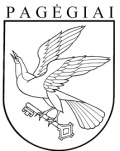 Pagėgių savivaldybės tarybasprendimas MOKYKLINIO AUTOBUSO PERĖMIMO PAGĖGIŲ SAVIVALDYBĖS NUOSAVYBĖN IR JO PERDAVIMO VALDYTI, NAUDOTI IR DISPONUOTI  PATIKĖJIMO TEISE2020 m. rugpjūčio 27 d. Nr. T-172Pagėgiai